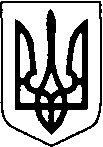 КОВЕЛЬСЬКИЙ МІСЬКИЙ ГОЛОВАРОЗПОРЯДЖЕННЯ 01.04.2022                                            м.Ковель                                               № 67-рПро скасування розпорядження Ковельського міського голови від 27 лютого 2022 року № 45-р «Про встановлення заборони торгівлі алкогольними напоями та речовинами, виробленими на спиртовій основі»Відповідно до ст. ст. 42,59 Закону України «Про місцеве самоврядування в Україні», на підставі наказу начальника Волинської обласної військової адміністрації від 22 березня 2022 року № 52:	1. Скасувати розпорядження Ковельського міського голови від 27  лютого 2022 року №45-р «Про встановлення заборони торгівлі алкогольними напоями та речовинами, виробленими на спиртовій основі».	2. Управлінню економічного розвитку та торгівлі (Юрій Кондратович) довести до відома дане розпорядження суб’єктам господарювання всіх форм власності, які здійснюють роздрібну та оптову торгівлю алкогольними напоями та речовинами, виробленими на спиртовій основі.	3. Контроль за виконанням цього розпорядження покласти на першого заступника міського голови Тараса Яковлева.Міський голова			                         				Ігор ЧАЙКА